Ökumenischer GottesdienstBuß- und Bettag„Gerechtigkeit erhöht ein Volk“Kreuzkirche OttensenMittwoch 21. November 2018  18.30 UhrPredigt  Weihbischof em. Dr. Hans-Joachim JaschkeOrgel  Rudolf KelberLiturgie Pastor Matthias Kaiser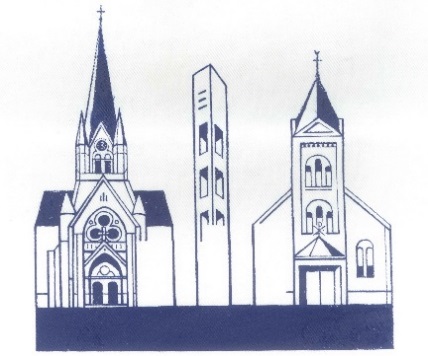 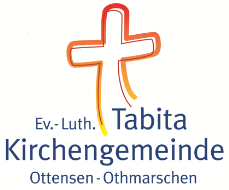 